Publicado en   el 06/02/2014 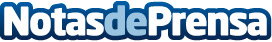 El Gobierno estudia crear nuevas prestaciones sociales y agilizar el IMIS y analizará la tramitación del DUA por parte de CorreosDatos de contacto:Nota de prensa publicada en: https://www.notasdeprensa.es/el-gobierno-estudia-crear-nuevas-prestaciones Categorias: Ceuta y Melilla http://www.notasdeprensa.es